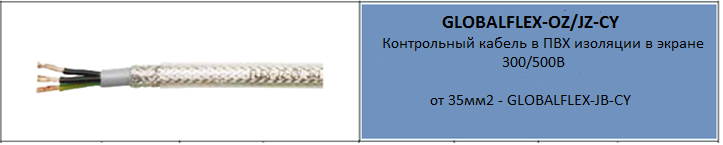 Область применения:Контрольные кабели данного типа применяются для подключения/монтажа станков, на конвейерных лентах и сборочных линиях машиностроительного производства, в системах кондиционирования воздуха и сталеварении. Данный кабель с медным экраном подходит для помехоустойчивой передачи данных и сигналов в системах измерения и управления.Монтаж производится в сухих, влажных и мокрых помещениях, в условиях среды промышленного производства. Наружный монтаж и использование допустимы только при соответствующем температурном диапазоне и наличии защиты от УФ излучения. Контрольные кабели типа GLOBALFLEX-CY пригодны для механических нагрузок среднего уровня с неограниченной мобильностью без воздействия растягивающих усилий.Высокое качество экранирования  гарантирует максимальный уровень помехозащищенности. Плотность экрана отвечает за помехоустойчивую передачу сигналов и импульсов. Изделия соответствуют директиве 2006/95/EG (Директива по низкому напряжению).Конструкция:1.	Проводник:Тонкие медные проволоки в пучке скручены согласно VDE 0295 cl.5/ IEC cl.5.2.	Изоляция:Специальная ПВХ изоляция.3.	Маркировка жил:•	 Чёрные жилы с белой нумерацией;•	Желто-зелёная жила заземления во внешнем слое;•	Аббревиатура JB – цветные жилы в соответствии со стандартом VDE; •	Аббревиатура OB/OZ – без желто-зелёной жилы.4.	Скрутка:Жилы свиты послойно5. Экран:оплётка из лужёной меди (покрытие 80 – 85%).6. Внутренняя оболочка:•	Специальный ПВХ состав7.	Оболочка:•	Специальный ПВХ состав, прозрачная оболочка; •	серебристо-серый цвет по каталогу цветов RAL 7001; •	пламезамедляющий состав оболочки согласно стандарту IEC 60332.18.	Маркировка на оболочке:Код типа кабеля, размеры кабеля, регистрационный номер VDE/RoHS, дата производства.Технические характеристики:1.	Рабочее напряжение – 300/500 В2.	Испытательное напряжение – 4000 В3.	Сопротивление изоляции - более 20 MΩ x км4.	Температурный диапазон:•	Гибкая прокладка – от -5оС до 70оС•	Стационарная прокладка – от -40°C до  80°C5.  Минимальный радиус изгиба:•	Гибкая прокладка – 20 Ø•	Стационарная прокладка – 6 ØОсобые характеристики кабеля:Высококачественное экранирование хорошо просматривается через прозрачную оболочку.  Изоляция проводника соответствует строжайшим техническим требованиям. Успешное проведение тестирования на высокое испытательное напряжение 4000 В, демонстрирует безупречное качество изоляции. 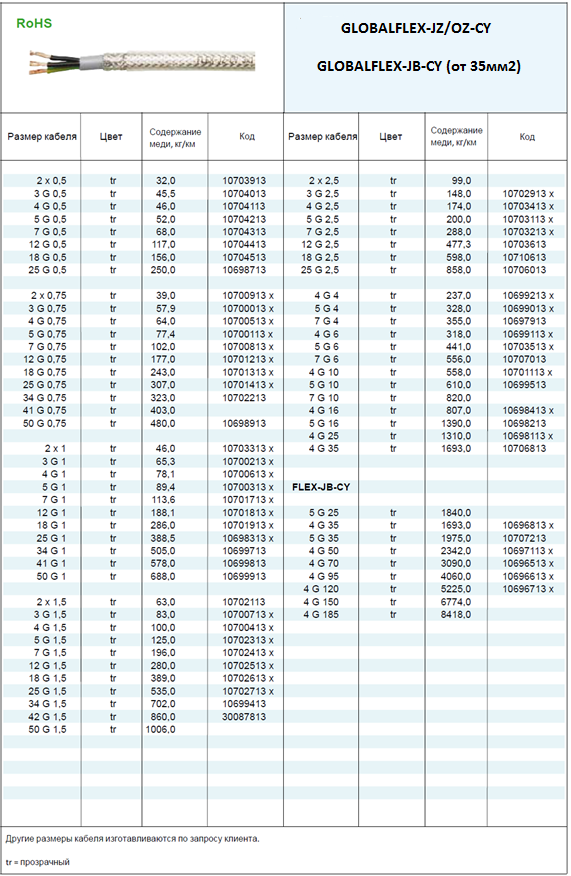 